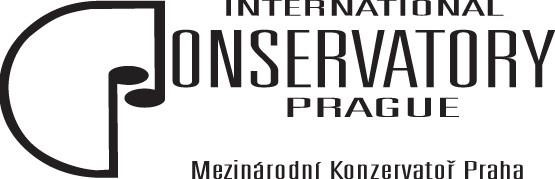 Otázky k absolutoriu z umělecko-pedagogické přípravy                                     hra na basovou kytaru pro rok 2021/2022Příprava učitele a žáka na výukuVysvětlit žákovi postup cvičení (jak se rozehrávat, jak se učit nové skladby). Rozvržení vyučovací hodinyUkázat na začátku hodiny různé způsoby rozehrání, stupnice, etudy, přednesZásady při přijímání žáka na ZUŠZkouška z hudebnosti žáka (opakování melodie, rytmu, intonace, přehled skladatelů hudby)Výběr vhodné literatury, nástroje, strunNaučit žáka libovolné cvičení/skladbu z vámi preferované školySpolupráce rodičů s učitelem a s ZUŠVysvětlit žákovi jak správný způsob cvičení a tvorba cvičebního plánu (pravidelnost atd.)Pojetí výuky na kontrabas / baskytaru, cíle, metody, formyNácvik stupnice durové a mollové ve dvou oktávách, vysvětlit tóny na hmatníku.Výchovné a odborné cíle ZUŠVysvětlit rozdíl mezi etudou a přednesovou skladbou Detailně popsat části kontrabasu/baskytary, popsat jejich výrobuJak a podle čeho se vybírá nástroj, s žákem následně projděte celý nástroj a vysvětlete jaká část k čemu slouží, popřípadě z jakého materiálu je vyroben.Držení nástroje, postoj/posaz, polohaUkažte na žákovi, jak správně stát/sedět, jak držet nástroj, ukažte jak uvolněně hrát prsty pravé ruky/ smyčcem, jak uvolněně měnit polohy v levé ruce.Použití způsobu techniky hry pizzicato, arco, jejich nácvikNaučte žáka libovolnou stupnici (pizz – střídání prstů, arco - legáto, stacato)Technické cvičení pro pravou ruku, nácvik dvojhlasuNaučte žáka hrát čtyřzvuk dvou akordů harmonicky, bas a prsty přiznávkyTechnika levé ruky, poloha a funkceNaučte žáka spojování poloh (glissando) a výměnu prstů Způsob výuky techniky pro malé děti a nácvikPodle vašeho popisu naučte žáka jednoduchou libovolnou melodii Hra stupnic (jak a v jakých ročnících)Naučte žáka durovou a mollovou stupniciDruhy stupnic, včetně chromatické a způsoby nácvikuDoporučované prstoklady stupnic Naučte žáka chromatickou stupnici od nejspodnějšího E po palcovou polohu g. Ukažte prstokladové možnosti levé ruky.Hra akordů přes dvě oktávy (způsob hry akordů)Naučte žáka rozklady dur a moll akorduVýrazové prostředky, přehled a způsob jejich interpretaceNaučte žáka používat dynamiku na stupnici C dur (vzestupně zesilovat, sestupně zeslabovat)při cvičení stupnic Melodické ozdoby – druhy a jejich provedeníNaučte žáka trylek, obal zvláštní způsob tvoření tónu (flageolety, umělé flageolety)Naučte provádění a značení flageoletůNesprávné časté návyky a jejich překonáváníNaučte žáka spojování poloh bez opuštění hmatníkuHistorický vývoj metodiky a pedagogiky, významní pedagogové v historii